О подаче коммерческих предложений (Запрос цен № ТЛ/22-01)Настоящим письмом ООО «ТрансЛом» приглашает принять участие в процедуре запроса цен на приобретение следующих видов ТРУ и на условиях, указанных ниже.Предмет договора: на поставку оборудования и его технического сопровождения для нужд ООО «ТрансЛом» - HP LaserJet Pro MFP M426fdw.Предельная стоимость договора, включающая в себя стоимость оборудования и его годовой технической поддержки, расходов, связанных с доставкой товара, разгрузочно-погрузочных работ, всех налогов, в том числе НДС, сборов и других обязательных платежей, составляет 550 000,00 рублей, с учетом НДС.Участник своими силами и за свой счет осуществляет поставку в соответствии со спецификацией по адресу Покупателя.Срок поставки оборудования: в течении 7 (семи) рабочих дней от даты подписания Договора.Доставка и разгрузка до склада Грузополучателя входят в стоимость Товара, адрес
поставки: 105005, г. Москва, Большой Демидовский пер., д.12.Оплата производится за Товар (в соответствии с п. 2.5. договора)
путём перечисления денежных средств на расчетный счет Поставщика в течение 10 (десяти) рабочих дней с даты получения Покупателем Товара, счета на оплату и всех верно оформленных документов на Товар согласно Договору.Покупатель имеет право на увеличение или уменьшение заявленного объема
закупаемого оборудования до 30% по каждому наименованию оборудования при сохранении цены за единицу товара, указанной в коммерческом предложении Поставщика, до конца 2022 года.Гарантия на поставляемое оборудование должна соответствовать требованиям, указанным в Приложении № 1. Технические характеристики и комплектация оборудования должны соответствовать требованиям, указанным в Приложении № 1. В коммерческом предложении Поставщик должен указать характеристики и комплектность поставляемого им оборудованияПеречень Продукции, подлежащего к поставке:Коммерческие предложения необходимо направлять на электронную почту zakupki@translom.ru до 16:00 21.02.2022 (МСК).В коммерческом предложении ОБЯЗАТЕЛЬНО указывается номер запроса цен.При отсутствии аккредитации участника у ООО «ТрансЛом» к коммерческому предложению необходимо приложить следующий комплект документов:- свидетельство о постановке на учет в налоговом органе;- свидетельство о государственной регистрации;- выписка из ЕГРЮЛ на дату не позднее 30 дней с даты подачи заявки;- решение/протокол об избрании Руководителя;- доверенность (если заявка подписана сотрудником на основании доверенности);- устав.В случае признания участника запроса победителем ООО «ТрансЛом» оставляет за собой право осуществить дозапрос документов, которые, по его мнению, раскрывают деловую репутацию участника.С уважениемНачальник тендерного отдела                                                   			М.В. ЧорнаяПРИЛОЖЕНИЕ № 1. СПЕЦИФИКАЦИЯ и характеристики оборудованияМФУ HP LaserJet Pro M426fdw ХарактеристикиФУНКЦИИПечать, копирование, сканирование, факс, электронная почтаВРЕМЯ ВЫХОДА ПЕРВОЙ Ч/Б СТРАНИЦЫ (A4, РЕЖИМ ГОТОВНОСТИ)Всего за 6,3 секундыВРЕМЯ ВЫХОДА ПЕРВОЙ Ч/Б СТРАНИЦЫ (A4, СПЯЩИЙ РЕЖИМ)За 8,8 с.СКОРОСТЬ ЧЕРНО-БЕЛОЙ ПЕЧАТИ (ISO, A4)Нормальный:До 38 стр/мин (стандартно); До 40 стр/мин (HP High Speed)[1]ВЫХОД ПЕРВОЙ СТРАНИЦЫ (РЕЖИМ ГОТОВНОСТИ)[2]ВЫХОД ПЕРВОЙ СТРАНИЦЫ (РЕЖИМ ГОТОВНОСТИ)[2]ПЕРВАЯ КОПИЯЗа 7,2 с.ПЕРВАЯ КОПИЯ (СОН)За 9,5 секундыНАГРУЗКА (В МЕСЯЦ, ФОРМАТ A4)До 80 000 страниц[3]За нагрузку принимается максимальное количество распечатанных страниц в месяц. Это значение позволяет сравнить надежность данного продукта и других устройств HP LaserJet или HP Color LaserJet и обеспечивает надлежащее развертывание принтеров и многофункциональных устройств в соответствии с потребностями отдельных пользователей или групп.РЕКОМЕНДУЕМЫЙ ЕЖЕМЕСЯЧНЫЙ ОБЪЕМ ПЕЧАТИ750–4000[4]ТЕХНОЛОГИЯ ПЕЧАТИЛазерная технологияКАЧЕСТВО ЧЕРНО-БЕЛОЙ ПЕЧАТИ (РЕЖИМ НАИЛУЧШЕГО КАЧЕСТВА)Тонкие линии (1200 x 1200 т/д)РАЗРЕШЕНИЕ ПЕЧАТИHP PCL 6, HP PCL 5e, эмуляция HP PostScript 3-го уровня, PDF, URF, прямая печать файлов Office, PWG RasterДИСПЛЕЙИнтуитивно понятный цветной сенсорный дисплей 6,86 см (2,7")БЫСТРОДЕЙСТВИЕ ПРОЦЕССОРА1200 MГцДАТЧИК ДЛЯ АВТОМАТИЧЕСКОГО ОПРЕДЕЛЕНИЯ ТИПА БУМАГИОтсутствуетДВУСТОРОННЯЯ ПЕЧАТЬАвтоматический режим (по умолчанию)ЗАПАСНЫЕ КАРТРИДЖИТонер-картридж HP LaserJet 59A, черный (3000 страниц) CF259A; тонер-картридж HP LaserJet 59X, черный (10 000 страниц) CF259X[15]В этом принтере используется функция динамической безопасности, которая может периодически обновляться посредством обновлений микропрограммы. Принтер рассчитан на работу только с теми картриджами, которые оснащены оригинальной микросхемой HP. Картриджи, в которых используется микросхема стороннего производителя, могут не работать или перестать функционировать. Подробнее:www.hp.com/learn/dsВОЗМОЖНОСТИ МОБИЛЬНОЙ ПЕЧАТИApple AirPrint™; Google Cloud Print™; HP ePrint; приложение HP Smart; мобильные приложения; сертификация Mopria™; поддержка функции Roam для удобства печати; печать Wi-Fi® Direct[8]БЕСПРОВОДНОЙДа, встроенный двухдиапазонный интерфейс Wi-Fi; аутентификация WEP, WPA/WPA2, WPA Enterprise; шифрование AES или TKIP; WPS; Wi-Fi Direct; Bluetooth Low-EnergyПОДКЛЮЧЕНИЕ, СТАНДАРТНОЕ1 высокоскоростной порт USB 2.0; 1 хост-порт USB на задней панели; 1 порт USB на передней панели; сетевой разъем Gigabit Ethernet 10/100/1000BASE-T; 802.3az (EEE); интерфейс беспроводной сети Wi-Fi 802.11b/g/n/2,4/5 ГГцМИНИМАЛЬНЫЕ СИСТЕМНЫЕ ТРЕБОВАНИЯ2 Гбайт доступного пространства на жестком диске, подключение к Интернету, USB-порт, веб-браузер, дополнительные аппаратные требования ОС см. по адресу http://www.microsoft.com2 Гбайт доступного пространства на жестком диске, подключение к Интернету или USB-порт, дополнительные аппаратные требования ОС см. по адресу http://www.apple.comСОВМЕСТИМЫЕ ОПЕРАЦИОННЫЕ СИСТЕМЫКлиентские ОС Windows (32/64-разрядные), Windows 10, Windows 8.1, Windows 8 Базовая, Windows 8 Профессиональная, Windows 8 Корпоративная, Windows 8 Корпоративная N, Windows 7 Начальная с пакетом обновления 1 (SP1), UPD Windows 7 Максимальная, ОС для мобильных устройств, iOS, Android, Mac, Apple® macOS Sierra v10.12, Apple® macOS High Sierra v10.13, Apple® macOS Mojave v10.14, отдельный драйвер печати PCL6; для получения дополнительной информации по поддерживаемым операционным системам перейдите на веб-сайт http://www.support.hp.com, выполните поиск по имени продукта, нажмите «Руководства пользователя», введите имя продукта и выполните поиск соответствующего руководства пользователя, выполните поиск руководства пользователя по имени продукта, найдите раздел «Поддерживаемые операционные системы», драйверы печати UPD PCL6/PS, поддерживаемые операционные системы, дополнительную информацию о поддерживаемых операционных системах см. по адресу http://www.hp.com/go/updСТАНДАРТНЫЙ ОБЪЕМ ПАМЯТИ512 МбайтМАКСИМАЛЬНЫЙ ОБЪЕМ ПАМЯТИ512 МбайтЖЁСТКИЙ ДИСКОтсутствуетЛОТОК ПОДАЧИ БУМАГИ, СТАНДАРТНЫЙЛоток 1 на 100 листов, входной лоток 2 на 250 листов,автоподатчик на 50 листовЛОТОК ПОДАЧИ БУМАГИ, ДОПОЛНИТЕЛЬНЫЙОпциональный третий лоток на 550 листовВЫХОДНОЙ ЛОТОК ДЛЯ БУМАГИ, СТАНДАРТНЫЙВыходной лоток на 150 листовМАКСИМАЛЬНАЯ ЕМКОСТЬ ПРИЁМА (ЛИСТОВ)До 150 листовДВУСТОРОННЯЯ ПЕЧАТЬАвтоматический режим (по умолчанию)ПОДДЕРЖИВАЕМЫЕ РАЗМЕРЫ ПЕЧАТНЫХ НОСИТЕЛЕЙлоток 1: A4; A5; A6; B5 (JIS); Oficio (216 x 340 мм); 16K (195 x 270 мм); 16K (184 x 260 мм); 16K (197 x 273 мм); конверты №10; конверты Monarch; конверты B5; конверты C5; конверты DL; настраиваемый формат; Statement; лотки 2 и 3: A4; A5; A6; B5 (JIS); Oficio (216 x 340 мм); 16K (195 x 270 мм); 16K (184 x 260 мм); 16K (197 x 273 мм); настраиваемый формат; A5-R; B6 (JIS)РАЗМЕРЫ ПЕЧАТНЫХ НОСИТЕЛЕЙ, НЕСТАНДАРТНЫЕЛоток 1: от 76,2 x 127 до 215,9 x 355,6 мм; Лотки 2, 3: от 104,9 x 148,59 до 215,9 x 355,6 ммТИПЫ НОСИТЕЛЯБумага (обычная, EcoEFFICIENT, тонкая, плотная, для ценных бумаг, цветная, печатные бланки, перфорированная, из вторсырья, грубая); конверты; этикеткиПЛОТНОСТЬ НОСИТЕЛЕЙ (ПОДДЕРЖИВАЕМАЯ)Лоток 1: 60–200 г/м²; лоток 2: дополнительный на 550 листов; лоток 3: 60–120 г/м²ПЛОТНОСТЬ НОСИТЕЛЕЙ, ПОДДЕРЖКА АПДОт 60 до 120 г/м²ТИП СКАНЕРАПланшетный, с устройством автоматической подачи документов (АПД)ФОРМАТ ФАЙЛА СКАНИРОВАНИЯPDF, JPG, TIFFРАЗРЕШЕНИЕ ПРИ СКАНИРОВАНИИ, ОПТИЧЕСКОЕДо 1200 x 1200 т/дМАКСИМАЛЬНЫЙ РАЗМЕР ОБЛАСТИ СКАНИРОВАНИЯ (ADF)216 x 356 ммМИНИМАЛЬНЫЙ РАЗМЕР ОБЛАСТИ СКАНИРОВАНИЯ (АВТОПОДАТЧИК)102 x 152 ммСКОРОСТЬ СКАНИРОВАНИЯ (ОБЫЧНЫЙ РЕЖИМ, A4)До 29 стр/мин или 46 изображений в минутуРЕКОМЕНДУЕМЫЙ МЕСЯЧНЫЙ ОБЪЕМ СКАНИРОВАНИЯ750–4000750–4000ДВУСТОРОННЕЕ СКАНИРОВАНИЕ С ПОМОЩЬЮ АПДДаЕМКОСТЬ АВТОМАТИЧЕСКОГО УСТРОЙСТВА ПОДАЧИ ДОКУМЕНТОВВ стандартной комплектации, 50 листовСТАНДАРТНЫЕ ФУНКЦИИ ЦИФРОВОЙ ОТПРАВКИСканирование в электронную почту с поиском адреса в LDAP; сканирование в сетевую папку; сканирование на USB-накопитель; сканирование в Microsoft SharePoint®; сканирование на компьютер с помощью ПО; отправка архива факсов в сетевую папку; отправка архива факсов по электронной почте; отправка факсов на компьютер; включение/отключение факса; быстрая настройкаРЕЖИМЫ ВВОДА ПРИ СКАНИРОВАНИИСканирование, копирование, работа с файлами и электронной почтой с помощью кнопок на передней панели; использование ПО HP Scan и пользовательских приложений с помощью протоколов TWAIN и WIAСКОРОСТЬ КОПИРОВАНИЯ (ОБЫЧНЫЙ РЕЖИМ)Цвет:[5]РАЗРЕШЕНИЕ ПРИ КОПИРОВАНИИ (ЧЁРНЫЙ ТЕКСТ)До 600 х 600 точек на дюймРАЗРЕШЕНИЕ ПРИ КОПИРОВАНИИ (ЦВЕТНОЙ ТЕКСТ И ГРАФИЧЕСКИЕ ИЗОБРАЖЕНИЯ)До 600 х 600 точек на дюймНАСТРОЙКА УМЕНЬШЕНИЯ/УВЕЛИЧЕНИЯ КОПИЙот 25 до 400%КОЛИЧЕСТВО КОПИЙ, МАКСИМУМДо 999 копийРАБОТА С ФАКСАМИДаСКОРОСТЬ ПЕРЕДАЧИ ФАКСОВ33,6 кбит/с[7]ПАМЯТЬ ФАКСАДо 400 страницРАЗРЕШЕНИЕ ФАКСА, ЧЕРНО-БЕЛЫЙ РЕЖИМ (МАКСИМАЛЬНОЕ)До 300 x 300 т/д (поддержка передачи полутонов)БЫСТРЫЙ НАБОР НОМЕРОВ ФАКСА, МАКСИМАЛЬНОЕ КОЛИЧЕСТВО НОМЕРОВДо 120 номеровРАСПОЛОЖЕНИЯ МНОГОАДРЕСНОЙ ПЕРЕДАЧИ ФАКСОВ119ЭЛЕКТРОПИТАНИЕВходное напряжение 220 В: 220–240 В переменного тока (+/-10%), 50/60 Гц (+/-2 Гц)ЭНЕРГОПОТРЕБЛЕНИЕ510 Вт (активное состояние, печать), 7,5 Вт (режим готовности), 0,9 Вт (спящий режим), 0,9 Вт (автоматическое выключение/автоматическое включение по сигналу из сети, включено при поставке), 0,06 Вт (автоматическое выключение/ручное включение), 0,06 Вт (ручное выключение)[11]ЭНЕРГОЭФФЕКТИВНОСТЬCECP; соответствие требованиям ENERGY STAR®; EPEAT® SilverСОВМЕСТИМОСТЬ С BLUE ANGELДа, Blue Angel DE-UZ 205 (только при использовании оригинальных расходных материалов HP)ДИАПАЗОН ТЕМПЕРАТУР ПРИ ЭКСПЛУАТАЦИИот 10 до 32,5 °CВЛАЖНОСТЬ ПРИ ЭКСПЛУАТАЦИИОт 30 до 70 % относительной влажностиАКУСТИЧЕСКАЯ МОЩНОСТЬ (РЕЖИМ ГОТОВНОСТИ)Бесшумный[10]АКУСТИЧЕСКОЕ ДАВЛЕНИЕ НА РАССТОЯНИИ (РАБОЧИЙ РЕЖИМ, ПЕЧАТЬ)53 дБ (A)КОМПЛЕКТ ПОСТАВКИHP LaserJet Pro M428fdw; предустановленный тонер-картридж HP LaserJet 59A, черный (ресурс: 3000 страниц); руководство по началу работы; листовка с информацией о технической поддержке; руководство по гарантии; листовка с нормативными требованиями; кабель питания; телефонный кабель; кабель USB; программное обеспечение для принтера HP доступно по адресу http://www.hp.com/support[14]КАБЕЛЬ В КОМПЛЕКТЕДа, 1 кабель USBПО В КОМПЛЕКТЕПрограммные решения в комплект поставки не входят, они доступны по адресу http://www.hp.com, http://www.123.hp.com/laserjetГАРАНТИЯ1 год гарантии с ремонтом в сервисном центре. Гарантия и варианты поддержки зависят от продукта, страны и требований местного законодательства. Для получения сведений об отмеченной наградами службе поддержки HP и ее возможностях в вашем регионе обратитесь к своему поставщику, указанному в договоре, или перейдите на страницу http://www.hp.com/support (код гарантии: 4E; идентификатор гарантии: A033)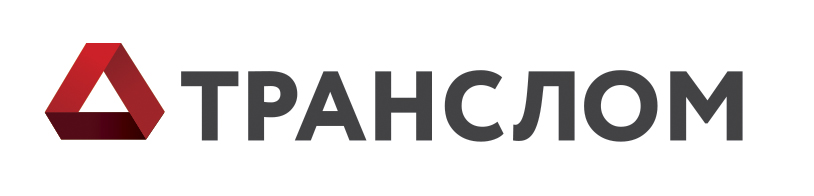 Общество с ограниченной ответственностью «ТрансЛом»(ООО «ТрансЛом»)Демидовский Б. пер., д.12, Москва, 105005Тел.: (495) 663-12-58, факс: (495) 663-12-59doc@translom.ru, www.translom.ruОКПО 84536935 ОГРН 1074345063198ИНН/КПП 4345217731/660850001Руководителю предприятияРуководителю предприятия№ п/пНаименование товараЕд. изм.Кол-воМодельНачальная (максимальная) цена за ед., руб. с НДСНачальная (максимальная) стоимость, руб. с НДС1HP LaserJet Pro MFP M426fdwЕд.10F6W15A55 000,00550 000,00ИТОГОИТОГОИТОГОИТОГОИТОГО550 000,00